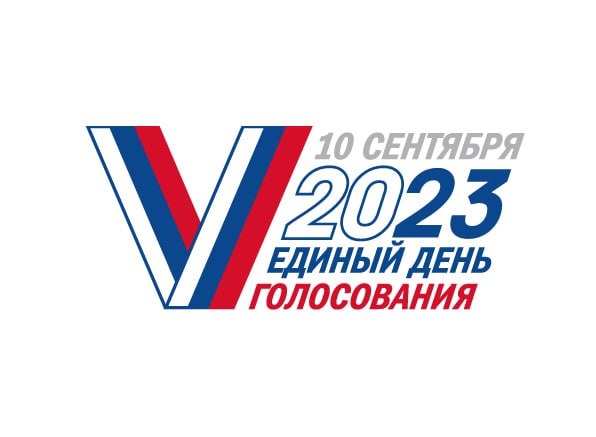 УВАЖАЕМЫЕ ИЗБИРАТЕЛИДОНЕЦКОЙ И ЛУГАНСКОЙ НАРОДНЫХ РЕСПУБЛИК,
ЗАПОРОЖСКОЙ И ХЕРСОНСКОЙ ОБЛАСТЕЙ!Приглашаем Вас проголосоватьна выборах законодательного органа вашего региона.на избирательном участке, расположенном в городе Великий Новгород, по адресу: ул. Большая Санкт-Петербургская, д. 46(Политехнический колледж)1 СЕНТЯБРЯ С 10:00 ДО 11:00на избирательном участке, расположенном в городе Холме по адресу: площадь Победы, д. 2, Администрация Холмского муниципального района (актовый зал)1 - 3 СЕНТЯБРЯ С 8:00 ДО 20:004 СЕНТЯБРЯ С 8:00 ДО 15:00